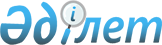 "Төсқайын ауылдық округінің 2023-2025 жылдарға арналған бюджеті туралы" Күршім аудандық мәслихатының 2021 жылғы 27 желтоқсандағы № 30/13-VII шешіміне өзгерістер енгізу туралыШығыс Қазақстан облысы Күршім аудандық мәслихатының 2023 жылғы 20 қарашадағы № 11/10-VIII шешімі
      Күршім аудандық мәслихаты ШЕШТІ:
      1. Күршім аудандық мәслихатының 2022 жылғы 27 желтоқсандағы № 30/13-VII "Төсқайың ауылдық округінің 2023-2025 жылдарға арналған бюджеті туралы" шешіміне мынадай өзгерістер енгізілсін:
      1 тармақ мынадай редакцияда жазылсын:
      "1. Күршім ауданы Төсқайың ауылдық округінің 2023-2025 жылдарға арналған бюджеті сәйкесінше 1, 2 және 3 қосымшаларға сәйкес, оның ішінде 2023 жылға мынадай көлемдерде бекітілсін:
      1) кірістер - 42402,0 мың теңге, оның ішінде:
      салықтық түсімдер - 3048,0 мың теңге;
      салықтық емес түсімдер - 0,0 мың теңге;
      негізгі капиталды сатудан түсетін түсімдер - 0,0 мың теңге;
      трансферттер түсімі - 39354,0 мың теңге;
      2) шығындар - 42966,6 мың теңге;
      3) таза бюджеттік кредиттеу - 0,0 мың теңге, оның ішінде:
      бюджеттік кредиттер - 0,0 мың теңге;
      бюджеттік кредиттерді өтеу - 0,0 мың теңге;
      4) қаржы активтерімен операциялар бойынша сальдо - 0,0 мың теңге, оның ішінде:
      қаржы активтерін сатып алу - 0,0 мың теңге;
      мемлекеттің қаржы активтерін сатудан түсетін түсімдер - 0,0 мың теңге;
      5) бюджет тапшылығы (профициті) - - 564,6 мың теңге;
      6) бюджет тапшылығын қаржыландыру (профицитін пайдалану) - 564,6 мың теңге, оның ішінде:
      қарыздар түсімі - 0,0 мың теңге;
      қарыздарды өтеу - 0,0 мың теңге;
      бюджеттік қаражатының пайдаланатын қалдықтары - 564,6 мың теңге;
      бюджет қаражаты қалдықтары - 564,6 мың теңге. 
      2. Аудандық бюджеттен Төсқайың ауылдық округінің бюджетіне берілген субвенция көлемі 2023 жылға 28108,0 мың теңге сомасында Төсқайың ауылдық округінің бюджетінде ескерілсін.";
      аталған шешімнің 1 қосымшасы осы шешімнің қосымшаға сәйкес жаңа редакцияда жазылсын.
      3. Осы шешім 2023 жылғы 1 қаңтардан бастап қолданысқа енгізіледі. Күршім ауданының Төсқайың ауылдық округінің 2023 жылға арналған бюджеті 2023 жыл
					© 2012. Қазақстан Республикасы Әділет министрлігінің «Қазақстан Республикасының Заңнама және құқықтық ақпарат институты» ШЖҚ РМК
				
      Күршім аудандық мәслихатының төрағасы 

К. Бахтияров
Күршім 
аудандық мәслихатының 
2023 жылғы 20 қарашадағы 
№ 11/10-VIІI шешіміне қосымшаКүршім 
аудандық мәслихатының 
2022 жылғы 27 желтоқсандағы 
№ 30/13-VII шешіміне 1 қосымша
Санаты
Санаты
Санаты
Санаты
Барлығы (мың теңге)
Сыныбы
Сыныбы
Сыныбы
Барлығы (мың теңге)
Ішкі сыныбы
Ішкі сыныбы
Барлығы (мың теңге)
Атауы
Барлығы (мың теңге)
1
2
3
4
5
1. КІРІСТЕР 
42402,0
1
Салықтық түсімдер
3048,0
01
Табыс салығы 
479,0
2
Жеке табыс салығы
479,0
04
Меншікке салынатын салықтар 
2401,0
1
Мүлікке салынатын салықтар
45,0
3
Жер салығы
46,0
4
Көлік құралдарына салынатын салық
2310,0
05
Бірыңғай жер салығы
168,0
3
Жер учаскелерін пайдаланғаны үшін төлем
168,0
 4
Трансферттердің түсімдері
39354,0
02
Мемлекеттік басқарудың жоғары тұрған органдарынан түсетін трансферттер
39354,0
3
Аудандардың (облыстық маңызы бар қаланың) бюджетінен трансферттер
39354,0
1
Ағымдағы нысаналы трансферттер
11246,0
5
Субвенциялар
28108,0
Функционалдық топ
Функционалдық топ
Функционалдық топ
Функционалдық топ
Функционалдық топ
Барлығы (мың теңге)
Функционалдық ішкі топ
Функционалдық ішкі топ
Функционалдық ішкі топ
Функционалдық ішкі топ
Барлығы (мың теңге)
Бюджеттік бағдарламалардың әкімшісі
Бюджеттік бағдарламалардың әкімшісі
Бюджеттік бағдарламалардың әкімшісі
Барлығы (мың теңге)
Бағдарлама
Бағдарлама
Барлығы (мың теңге)
Атауы
Барлығы (мың теңге)
1
2
3
4
5
6
II. ШЫҒЫНДАР
42966,6
01
Жалпы сипаттағы мемлекеттік қызметтер
28874,0
1
Мемлекеттiк басқарудың жалпы функцияларын орындайтын өкiлдi, атқарушы және басқа органдар
28874,0
124
Аудандық маңызы бар қала, ауыл, кент, ауылдық округ әкімінің аппараты
28874,0
001
Аудандық маңызы бар қала, ауыл, кент, ауылдық округ әкімінің қызметін қамтамасыз ету жөніндегі қызметтер
28874,0
022
Мемлекеттік органның күрделі шығыстары
1100,0
07
Тұрғын үй-коммуналдық шаруашылық
2140,6
3
Елді-мекендерді көркейту
2140,6
124
Аудандық маңызы бар қала, ауыл, кент, ауылдық округ әкімінің аппараты
2140,6
008
Елді мекендердегі көшелерді жарықтандыру
1877,6
009
Елді мекендердің санитариясын қамтамасыз ету
263,0
011
Елді мекендерді абаттандыру мен көгалдандыру
0,0
12
Көлiк және коммуникация
10852,0
1
Автомобиль көлiгi
10852,0
124
Аудандық маңызы бар қала, ауыл, кент, ауылдық округ әкімінің аппараты
10852,0
013
Аудандық маңызы бар қалаларда, ауылдарда, кенттерде, ауылдық округтерде автомобиль жолдарының жұмыс істеуін қамтамасыз ету
10852,0
15
Трансферттер
0,0
1
Трансферттер
0,0
124
Аудандық маңызы бар қала, ауыл, кент, ауылдық округ әкімінің аппараты
0,0
048
Пайдаланылмаған (толық пайдаланылмаған) нысаналы трансферттерді қайтару
0,0
ІІІ. ТАЗА БЮДЖЕТТІК КРЕДИТТЕУ
0,0
Бюджеттік кредиттер
0,0
Бюджеттік кредиттерді өтеу
0,0
IV. ҚАРЖЫ АКТИВТЕРІМЕН ОПЕРАЦИЯЛАР БОЙЫНША САЛЬДО
0,0
Қаржы активтерін сатып алу
0,0
Мемлекеттің қаржы активтерін сатудан түсетін түсімдер
0,0
V. БЮДЖЕТ ТАПШЫЛЫҒЫ (ПРОФИЦИТІ)
-564,6
VI. БЮДЖЕТ ТАПШЫЛЫҒЫН ҚАРЖЫЛАНДЫРУ (ПРОФИЦИТІН ПАЙДАЛАНУ)
564,6
Қарыздар түсімі
0,0
8
Бюджет қаражатының пайдаланылатын қалдықтары
564,6
01
Бюджет қаражаты қалдықтары
564,6
1
01
Бюджет қаражатының бос қалдықтары
564,6